Муниципальное бюджетное общеобразовательное учреждение«Луценковская средняя общеобразовательная школа»Алексеевского городского округа П Р И К А З« 20» февраля 2023 года                                                                                                                                    № 40О внедрении ФОП НОО, ООО и СООв МБОУ «Луценковская  СОШ»На основании статьи 12 Федерального закона от 29.12.2012 № 273-ФЗ «Об образовании в Российской Федерации», во исполнение приказов Минпросвещения России от 16.11.2022 № 992 «Об утверждении федеральной образовательной программы начального общего образования», от 16.11.2022 № 993 «Об утверждении федеральной образовательной программы основного общего образования», от 23.11.2022 № 1014 «Об утверждении федеральной образовательной программы среднего общего образования» и в целях обеспечения единства образовательного пространства Российской Федерации, в   соответствии   с   частью   6 статьи   12   Федерального   закона от 29 декабря 2012 г. №273-ФЗ «Об образовании в Российской Федерации» (далее – Федеральный закон № 273-ФЗ) утверждены федеральные образовательные программы начального общего, основного общего и среднего общего образования (далее соответственно – ФОП НОО, ФОП ООО, ФОП СОО) и в целях организации работы по введению и реализции федеральных основных образовательных программ (далее – ФООП), приказываю:Внедрить ФОП НОО, ООО и СОО в МБОУ «Луценковская  СОШ».Заместителю директора МБОУ «Луценковская  СОШ» Сулеймановой А.И., школьному координатору по вопросам введения ФООП на уровне ОО, контролировать выполнения мероприятий по внедрению ФОП НОО, ООО и СОО в МБОУ «Луценковская  СОШ» в сроки, установленные планом-графиком, утвержденном пунктом 2 настоящего приказа. По итогам исполнения отчитаться на заседании педагогического совета.Заместителю директора МБОУ «Луценковская  СОШ» Сулеймановой А.Т.в срок до 28.02.2023 ознакомить с настоящим приказом поименованных в нем работников под подпись.Контроль исполнения настоящего приказа оставляю за собой.               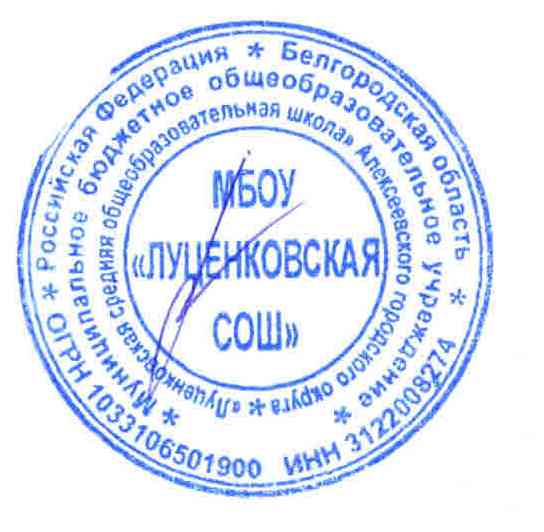                     Директор МБОУ «Луценковская СОШ»                                     А.А. ПанченкоС приказом ознакомлена:ФИО работникаДатаПодписьСулейманова А.И.